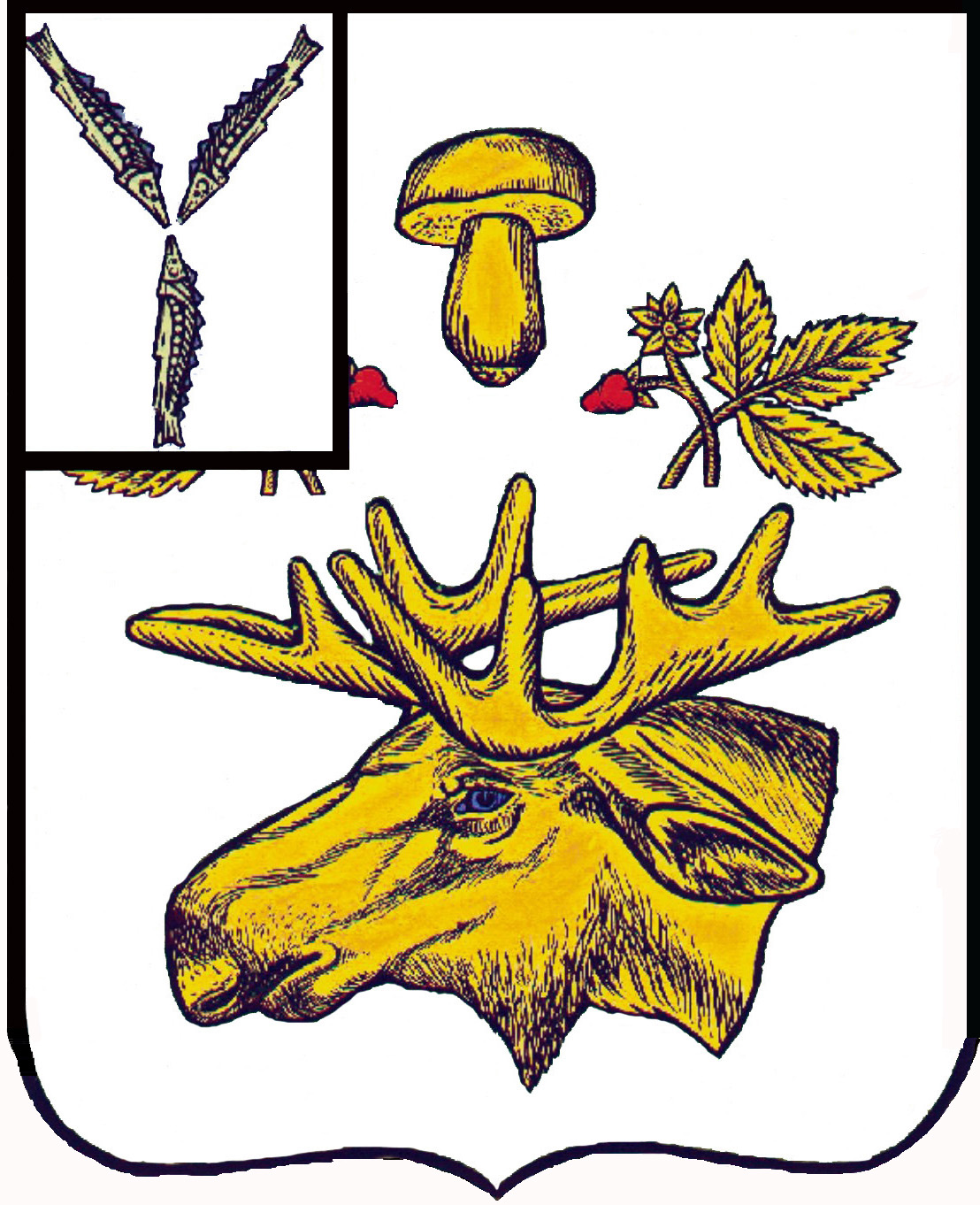 АДМИНИСТРАЦИЯБазарно-Карабулакского муниципального районаСаратовской областиПОСТАНОВЛЕНИЕОт 22.02.2024                                                                                                                             №213р.п. Базарный КарабулакО внесении изменений в «Программу социально-экономического развития Базарно-Карабулакского муниципального района на 2022-2024 годы»В соответствии с федеральным законом от 06.10.2003 года «131-ФЗ «Об общих принципах организации местного самоуправления в Российской Федерации» в целях создания благоприятных условий для привлечения инвестиций и более полного и эффективного использования материального, производственного, кадрового и интеллектуального потенциала Базарно-Карабулакского муниципального района, руководствуясь Уставом Базарно-Карабулакского муниципального района Саратовской области, администрация района ПОСТАНОВЛЯЕТ:1. Внести изменение в «Программу социально-экономического развития Базарно-Карабулакского муниципального района на 2022-2024 годы», дополнив её Разделом III «Комплекс мер направленный на достижение показателей программы Базарно-Карабулакского муниципального района на 2024 год».3. Постановление разместить на официальном сайте администрации Базарно-Карабулакского муниципального района в сети Интернет.4. Контроль за исполнением настоящего постановления возложить на заместителя главы администрации района Будеева Игоря Александровича.Глава муниципального района					                      Н.В. ТрошинаРаздел III. Комплекс мер направленный на достижение показателей программы Базарно-Карабулакского муниципального района на 2024 годРаздел III. Комплекс мер направленный на достижение показателей программы Базарно-Карабулакского муниципального района на 2024 годРаздел III. Комплекс мер направленный на достижение показателей программы Базарно-Карабулакского муниципального района на 2024 годРаздел III. Комплекс мер направленный на достижение показателей программы Базарно-Карабулакского муниципального района на 2024 годРаздел III. Комплекс мер направленный на достижение показателей программы Базарно-Карабулакского муниципального района на 2024 годРаздел III. Комплекс мер направленный на достижение показателей программы Базарно-Карабулакского муниципального района на 2024 годНаименование мероприятий  Наименование показателейЦелевые ориентирыСрок исполнения (периодичность)Ответственный исполнительРезультат проводимой работы1.Мероприятия, направленные на повышение средней заработной платы1.Мероприятия, направленные на повышение средней заработной платы1.Мероприятия, направленные на повышение средней заработной платы1.Мероприятия, направленные на повышение средней заработной платы1.Мероприятия, направленные на повышение средней заработной платы1.Мероприятия, направленные на повышение средней заработной платыМониторинг уровня среднемесячной заработной платы в организациях без субъектов малого предпринимательства ,                                                                                                в том числе в разрезе видом экономической деятельности:Уровень заработной платы, руб.39 736,40ежеквартальноЗаместитель главы администрации МР И.А. БудеевМониторинг уровня среднемесячной заработной платы в организациях без субъектов малого предпринимательства ,                                                                                                в том числе в разрезе видом экономической деятельности:Темп роста заработной платы, %110% к уровню 2023 годаежеквартальноЗаместитель главы администрации МР И.А. БудеевМониторинг показателя «средний доход одного работника» рассчитанного на основании налоговой отчетностиСредний доход одного работника, руб.19 976ежегодноЗаместитель главы администрации МР И.А. БудеевМониторинг показателя «средний доход одного работника» рассчитанного на основании налоговой отчетностиСредний доход одного работника, % 110% к уровню 2023 годаежегодноЗаместитель главы администрации МР И.А. БудеевПроведение заседаний комиссии по вопросам заработной платы, на которых заслушиваются работодатели,  выплачивающие заработную плату ниже среднеотраслевого показателяКоличество проведеных заседаний комиссии по вопросам заработной платы, на которых заслушивались работодатели,  выплачивающие заработную плату ниже среднеотраслевого показателя 12 заседаний в год1 заседание в месяцЗаместитель главы администрации МР И.А. БудеевПроведение заседаний комиссии по вопросам заработной платы, на которых заслушиваются работодатели,  выплачивающие заработную плату ниже среднеотраслевого показателяКоличество работодателей, рассмотренных на заседаниях комиссий по вопросам заработной платы не менее 80% от доведенного перечня1 заседание в месяцЗаместитель главы администрации МР И.А. БудеевПроведение заседаний комиссии по вопросам заработной платы, на которых заслушиваются работодатели,  выплачивающие заработную плату ниже среднеотраслевого показателяКоличество работодателей, взявших на себя обязательства по повышению уровня заработной платы не менее 80% от рассмотренных1 заседание в месяцЗаместитель главы администрации МР И.А. БудеевПроведение заседаний комиссии по вопросам заработной платы, на которых заслушиваются работодатели,  выплачивающие заработную плату ниже среднеотраслевого показателяОбъем взятых обязательств в виде суммы увеличения ФОТЦелевой ориентир не устанавливать, результат оценивается исходя из фактического значение на отчетную дату1 заседание в месяцЗаместитель главы администрации МР И.А. Будеев2. Мероприятия, направленные на снижение неформальной занятости 2. Мероприятия, направленные на снижение неформальной занятости 2. Мероприятия, направленные на снижение неформальной занятости 2. Мероприятия, направленные на снижение неформальной занятости 2. Мероприятия, направленные на снижение неформальной занятости 2. Мероприятия, направленные на снижение неформальной занятости Проведение межведомственных комиссий по легализации «теневой» заработной платы  и снижению неформальной занятости на территории районаКоличество проведеных межведомственных комиссий по легализации «теневой» заработной платы  и снижению неформальной занятости на территории района36 заседаний МВК3 заседания в месяцЗаместитель главы администрации МР И.А. БудеевПроведение межведомственных комиссий по легализации «теневой» заработной платы  и снижению неформальной занятости на территории районаКоличество легализованных работников1593 заседания в месяцЗаместитель главы администрации МР И.А. БудеевРазмещенние информационных материалов на официальном сайте администрации, в СМИ и т.д. о последствиях неформальной занятости, недопущении «серых схем» выплаты заработной платыКоличество размещенных информационных материалов на официальном сайте администрации, в СМИ и т.д. о последствиях неформальной занятости, недопущении «серых схем» выплаты заработной платы30ежемесячноЗаместитель главы администрации МР И.А. Будеев3. Мероприятия, направленные на создание благоприятной среды для привлечения инвестиций3. Мероприятия, направленные на создание благоприятной среды для привлечения инвестиций3. Мероприятия, направленные на создание благоприятной среды для привлечения инвестиций3. Мероприятия, направленные на создание благоприятной среды для привлечения инвестиций3. Мероприятия, направленные на создание благоприятной среды для привлечения инвестиций3. Мероприятия, направленные на создание благоприятной среды для привлечения инвестицийВнесение сведений в базу данных инвестиционных проектов, свободных производственных площадок и территорий для застройкиКоличество внесеных сведений в базу данных инвестиционных проектов, свободных производственных площадок и территорий для застройки4по мере поступления сведенийЗаместитель главы администрации МР И.А. БудеевСоздание новых рабочих мест, в том числе в рамках реализации инвестиционных проектовКоличество созданых новых рабочих мест, в том числе в рамках реализации инвестиционных проектов48, в том числе  в рамках реализации инвестиционных проектов -9ежемесячноЗаместитель главы администрации МР И.А. Будеев4. Мероприятия, направленные на развитие малого и среднего предпринимательства4. Мероприятия, направленные на развитие малого и среднего предпринимательства4. Мероприятия, направленные на развитие малого и среднего предпринимательства4. Мероприятия, направленные на развитие малого и среднего предпринимательства4. Мероприятия, направленные на развитие малого и среднего предпринимательства4. Мероприятия, направленные на развитие малого и среднего предпринимательстваПроведение мероприятий (в том числе семинары, совещания, круглые столы, консультации) для субъектов малого и среднего предпринимательства в сфере поддержки и развития предпринимательской деятельностиКоличество проведенных мероприятий (в том числе семинары, совещания, круглые столы, консультации) для субъектов малого и среднего предпринимательства в сфере поддержки и развития предпринимательской деятельности150, в том числе консультаций 130постоянноЗаместитель главы администрации МР И.А. БудеевРазмещенние информационных материалов на официальном сайте администрации, в СМИ и т.д. для субъектов  предпринимательства, самозанятых, с целью содействия развитию субъектов малого и среднего предпринимательства на территории районаКоличество размещенных информационных материалов на официальном сайте администрации, в СМИ и т.д. для субъектов  предпринимательства, самозанятых, с целью содействия развитию субъектов малого и среднего предпринимательства на территории района30ежемесячноЗаместитель главы администрации МР И.А. Будеев5. Создание новых рабочих мест, снижение уровня безработицы5. Создание новых рабочих мест, снижение уровня безработицы5. Создание новых рабочих мест, снижение уровня безработицы5. Создание новых рабочих мест, снижение уровня безработицы5. Создание новых рабочих мест, снижение уровня безработицы5. Создание новых рабочих мест, снижение уровня безработицыПроведение  мероприятий (в том числе семинары, совещания, круглые столы, консультации) с действующими и вновь образованными работодателями района с целью создания новых рабочих местКоличество проведенных мероприятий (в том числе семинары, совещания, круглые столы, консультации) с действующими и вновь образованными работодателями района с целью создания новых рабочих местНе менее 12В течении годаЗаместитель главы администрации МР И.А. Будеев, сектор по экономике и инвестициямРазмещение информационных материалов (на официальном сайте администрации района, социальных сетях об имеющихся вакансиях на территории района), направленных на снижение уровня безработицыКоличество размещённых информационных материалов (на официальном сайте администрации района, социальных сетях об имеющихся вакансиях на территории района), направленных на снижение уровня безработицыНе менее 12В течении годаЗаместитель главы администрации МР И.А. Будеев, сектор по экономике и инвестициям6. Увеличение доходной части бюджета6. Увеличение доходной части бюджета6. Увеличение доходной части бюджета6. Увеличение доходной части бюджета6. Увеличение доходной части бюджета6. Увеличение доходной части бюджетаПроведение комиссии по мобилизации налоговых доходов в консолидированный бюджет Базарно-Карабулакского МР, с целью повышения собираемости налогов и сокращению недоимкиКоличество проведенных комиссии по мобилизации налоговых доходов в консолидированный бюджет Базарно-Карабулакского МР, с целью повышения собираемости налогов и сокращению недоимкиНе менее 40В течении годаЗаместитель главы администрации МР И.А. Будеев, сектор по экономике и инвестициям, отдел по архитектуре и строительствуПроведение мероприятий по выявлению незарегистрированных объектов капитального строительства с целью вовлечения их в налоговый оборотКоличество проведенных мероприятий по выявлению незарегистрированных объектов капитального строительства с целью вовлечения их в налоговый оборот20В течении месяцЗаместитель главы администрации МР И.А. Будеев, сектор по экономике и инвестициям, отдел по архитектуре и строительствуПроведение осмотров фактического использования объектов недвижимости (п. 9 ст. 378.2 НК РФ)Количество проведенных осмотров фактического использования объектов недвижимости (п. 9 ст. 378.2 НК РФ)Не менее 2В течении 1 кварталаЗаместитель главы администрации МР И.А. Будеев, сектор по экономике и инвестициям, отдел по архитектуре и строительствуВнесение в ЕГРН отсутствующих и (или) уточнение неоднозначных характеристик объектов недвижимости, влияющих на их кадастровую стоимостьКоличество внесенных в ЕГРН отсутствующих и (или) уточнение неоднозначных характеристик объектов недвижимости, влияющих на их кадастровую стоимостьНе менее 15В течении годаЗаместитель главы администрации МР И.А. Будеев, сектор по экономике и инвестициям, отдел по архитектуре и строительству7. Развитие действующих предприятий7. Развитие действующих предприятий7. Развитие действующих предприятий7. Развитие действующих предприятий7. Развитие действующих предприятий7. Развитие действующих предприятийМониторинг количества субъектов малого и среднего предпринимательства, в том числе использующих функционал Цифровой платформы МСПКоличество субъектов малого и среднего предпринимательства, использующих функционал Цифровой платформы МСП10По итогам годаЗаместитель главы администрации МР И.А. Будеев, сектор по экономике и инвестициямМониторинг количества субъектов малого и среднего предпринимательства, в том числе использующих функционал Цифровой платформы МСПТемп роста количества  субъектов малого и среднего предпринимательства, использующих функционал Цифровой платформы МСП, %103%По итогам годаЗаместитель главы администрации МР И.А. Будеев, сектор по экономике и инвестициямМониторинг количества субъектов малого и среднего предпринимательства, в том числе использующих функционал Цифровой платформы МСП Количество действующих субъектов малого и среднего предпринимательства569По итогам годаЗаместитель главы администрации МР И.А. Будеев, сектор по экономике и инвестициямМониторинг количества субъектов малого и среднего предпринимательства, в том числе использующих функционал Цифровой платформы МСПТемп роста в разрезе юридических лиц и индивидуальных предпринимателей, %102%По итогам годаЗаместитель главы администрации МР И.А. Будеев, сектор по экономике и инвестициям